Nom : ___________________________Elle me ditMikaQuestions« Elle me dit » qui pensez-vous qui lui parle? ___________________________________________Quel est l’âge approximatif de la personne dont l’on parle dans la chanson? __________________« Pourquoi tu gâches ta vie » pourquoi pensez-vous qu’elle lui dit cela? Qu’est-ce qu’elle insinue?________________________________________________________________________________________________________________________________________________________________________________________________________________________________________________Qu’est-ce qui pourrait arriver pour gâcher votre vie? (donner des exemples et explications possibles – réels)________________________________________________________________________________________________________________________________________________________________________________________________________________________________________________Comment pensez-vous que son père a fini « selon sa mère »?________________________________________________________________________________________________________________________________________________________________Qu’est-ce que les garçons doivent faire pour devenir populaire? _______________________________________________________________________________Combien de temps par jour passes-tu à l’internet? ______________________________________Combien de temps penses-tu qu’il est raisonnable de passer à l’internet chaque jour?  _________Quelles sont les trucs qu’elle lui dit et qu’il aime? ________________________________________________________________________________Parle-moi de quelque chose que tu t’en veux d’avoir fait?  Explique-moi ce que tu aurais dû faire à la place.________________________________________________________________________________________________________________________________________________________________________________________________________________________________________________________________________________________________________________________________Expressions :Secoue-toi! : (Quelqu’un te dit secoue-toi) ________________________________________________________________________________Se foutre en l’air :________________________________________________________________________________Être dans sa bulle : ________________________________________________________________________________Elle lui dit : « un jour tu comprendras ».  Qu’est-ce qu’il comprendra?________________________________________________________________________________________________________________________________________________________________________________________________________________________________________________Écris un couplet de la chanson – Qu’est-ce que votre mère vous dirait?Elle me dit_______________________________________________________________________________________________________________________________________________________________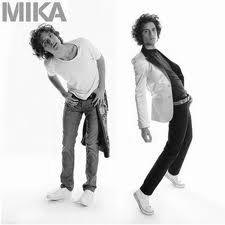 